Lampiran 1.	Silabus Mata Pelajaran MatematikaLAMPIRANSILABUS MATA PELAJARAN MATEMATIKANama sekolah 		: MTS Al-Washliyah Gedung johorMata pelajaran 	: MatematikaKelas / semester 	: VII / GenapTahun pelajaran 	: 2020/2021Kompetensi inti:KI1 dan KI2 : menghargai dan menghayati ajaran agama yang di anutnya serta menghargai dan menghayati perilaku jujur, disiplin, santun, percaya diri, peduli dan bertanggung jawab dalam berinteraksi secara efektif sesuai dengan perkembangan  anak di lingkungan, keluarga, sekolah, masyarakat dan lingkungan alam sekitar, bangsa, negara dan kawasan regional.KI3: memahami dan menerapkan pengetahuan faktual, konseptual, prosedural, dan metakognitig pada tingkat teknis dan spesifik sederhana berdasarkan rasa ingin tahunya tentang ilmu pengetahuan, teknologi, seni, budaya dengan wawasan kemanusiaan, kebangsaan, dan kenegaraan terkait fenomena dan kejadian tampak mata.KI4: Menunjukkan keterampilan menalar, mengolah, dan menyaji secara kreatif, kritis, mandiri, kolaboratif, dan komunitatif, dalam ranah konkret dan ranah abstrak sesuai dengan yang dipelajari di sekolah dan sumber lain yang sama dalam sudut pandang teoriLampiran 2.	Rencana Pelaksanaan PembelajaranRENCANA PELAKSANAAN PEMBELAJARAN(RPP)Nama Sekolah		: MTS Al-wasliyah Gedung Johor MedanMata pelajaran 	: MatematikaKelas/semester 	: VII / 2Materi Pokok 		: Segiempat dan SegitigaAlokasi Waktiu	: 10 jpA. Kompetensi IntiMenghayati dan mengamalkan ajaran agama yang dianutnyaMenghayati dan mengamalkan perilaku jujur, disiplin, tang gung jawab, peduli (toleransi, gotong royong), santun, percaya diri, dalam berinteraksi secara efektif dengan lingkungan sosial dan alam dalam jangkauan pergaulan dan keberadaannya.Memahami pengetahuan (faktual, konseptual, dan prosedural) berdasarkan rasa ingin taunya tentang ilmu pengetahuan, seni, budaya terkait fenomena dan kejadian tampak mata.Mencoba, mengolah, dan menguji dalam ranah konkret (menggunakan, mengurai, merangkai, memodifikasi, dan membuat) dan ranah abstrak (menulis, membaca, menghitung, menggambar dan mengarang) sesuai dengan yang dipelajari di sekolah dan sumber lain yang sama dalam sudut pandang/ teori.B. Kompetensi Dasar3.11 mengaitkan rumus keliling dan luas untuk berbagai jenis segiempat (persegi, persegi panjang, belah ketupat, jajar genjang, trapesium, dan layang-layang) dan segitiga4.11 menyelesaikan masalah kontekstual yang berkaitan dengan luas dan keliling segiempat (persegi, persegi panjang, belah ketupat, jajar genjang, 1dan layang-layang) dan segitigaC. Materi Ajar 	Segiempat dan segitigaD. Indikator3.11.1 Mengenal dan memahami bangun datar segiempat dan segitiga3.11.2 Memahami jenis dan sifat persegi, persegi panjang, trapesium, jajargenjang, belah ketupat dan layang-layang menurut sifatnya.3.11.6 Memahami keliling dan luas persegi, persegi panjang, trapesium, jajargenjang, belahketupat, dan layang-layang.3.11.7 Memahami keliling dan luas segitiga.E. Tujuan PembelajaranMelalui kegiatan pembelajaran dengan menggunakan model pembelajaran penemuan terbimbing  pada pokok bahasan segiempat dan segitiga diharapkan siswa lebih bertanggung jawab dan mampu menjelaskan penengertian segiempat dan segitiga, menjelaskan sifat-sifat segiempat dan segitiga, menentukan keliling segiempat dan segitiga, menentukan luas segiempat dan segitiga.F. Metode Pembelajaran	Model 		: Pembelajaran Penemuan Terbimbing (discovery learning)G. Langkah-langkah Kegiatan PembelajaranPertemuan KeduaPertemuan ketigaH. Alat/ Media / Sumber belajar	Alat 		  : Papan tulis, spidol,penggaris	Media 		  : LKS, 	Sumber belajar  : Buku paket Matematika kelas VII dan internetI. Penilaian Sikap 		  : Penilaian sikap berlangsung selam proses belajar menagajarKeterampilan 	: Penilaian keterampilan dilakukan dengan mengamati keaktifan   siswa dalam melaksanakan tugasPengetahuan 	: Tes tertulis Medan,         2021Guru Mata Pelajaran (Irma Ramayani Dalimunthe)Lampiran 3.	Kisi Kisi Soal Tes Kemampuan Pemecahan MasalahKisi Kisi Soal Tes Kemampuan Pemecahan MasalahSatuan Pendidikan	 : MTS Al-washliyah Gedung Johor MedanKelas			: VII-CLampiran 4.	Tes Kemampuan Pemecahan Masalah MatematikaTES KEMAMPUAN PEMECAHAN MASALAH MATEMATIKANama lengkap 	:Kelas 			:No. Absen 		:I. Petunjuk 	Tulislah terlebih dahulu identitas diri andaBacalah soal di bawah ini dengan cermat sebelum anda menjawabnya!Tuliskan apa yang diketahu dan ditanya pada soal tersebut!Tuliskan rumus-rumus yang digunakan pada soal tersebut!II. kerjakan tes uraian di bawah ini perhatika bangun trapesium  ABCF dan layang-layang EFCD di bawah ini.      Jika panjang DE= 2 cm. Keliling bangun di atas adalah.......Panjang salah satu diagonal belah ketupat adalah 24 cm, jika luas belah ketupat 120 cm2, maka keliling belah ketupat adalah....Ayah akan membuat pagar di sekeliling kebun berbentuk persegi panjang dengan ukuran 10 x 8 m jika pagar terbuat dari kawat berduri yang terdiri atas 3 lapis. Panjang kawat berduri yang di butuhkan adalah......Perbandingan panjang dan lebar persegi panjang 7 : 4, jika keliling persegi panjang tersebut 66 cm, maka luas persegi panjang adalah ......Suatu taman berbentuk persegi panjang memiliki panjang diagonal (4x + 10) m dan ( 6x – 2) m. Panjang diagonal taman adalah sebenarnya adalah.......Lampiran 5.	Kunci Jawaban dan Pedoman PensekoranKunci Jawaban dan Pedoman PensekoranLampiran 6.	Kisi Kisi Angket Kemandirian BelajarKisi Kisi Angket Kemandirian BelajarLampiran 7.	Angket kemandirian belajar siswaAngket kemandirian belajar siswaNama lengkap 	:Kelas 			: No absen 		:Jenis kelamin 	: Petunjuk pengisian 	Di bawah ini terdapat sejumlah pernyataan yang menggambarkan kondisi anda dalam menghadapi mata pelajaran matematika. Bacalah setiap pernyataan di bawah ini dengan seksama kemudian berikanlah jawaban anda pada lembar jawaban yang telah disediakan dengan cara menceklis () jawaban yang menurut anda benar. Tidak ada jawaban yang salah atau memalukan apabila sesuai dengan keadaan anda.Keterangan :SL	:  Apabila anda Selalu melakukan pernyataan tersebutSR	: Apabila anda Sering melakukan pernyataan tersebutJR 	: Apabila anda Jarang melakukan pernyataan tersebutTP	:  Apabila anda Tidak pernah melakukan pernyataan tersebutLampiran 8TABEL VALIDITAS TESLampiran 9TABEL REALIBILITAS TESKeterangan :	Dari tada di atas dapat dinyatakan bahwa varians > r11, dengan nilai alpha 0,47 maka reliabel cukup Lampiran 10 Tabulasi Angket AwalLampiran 11 Tabulasi Angket AhirLampiran 12Tabel Data Hasil Tes Kemampuan Pemecahan Masalah Per Indokator Sebelum Perlakuan (Pre Tes)Lampiran 13Tabel Data Hasil Tes Kemampuan Pemecahan Masalah Per Indokator Setelah Perlakuan (Post Tes)Lampiran 14Tabel Data Hasil Angket Kemandirian Belajar Siswa Sebelum Perlakuan (Pre Tes)Lampiran 15Tabel Data Hasil Angket Kemandirian Belajar Siswa Setelah Perlakuan (Pos Tes)Lampiran 16Data Hasil Tes Awal (Pretes) Kemampuan Pemecahan Masalah Matematis SiswaLampiran 17Data Hasil Tes Ahir (Post Tes) Kemampuan Pemecahan Masalah Matematis SiswaLampiran 18Data Hasil N-Gain Kemampuan Pemecahan Masalah Matematis SiswaLampiran 19Data Hasil N-Gain Kemandirian Belajar SiswaLampiran 20PERHITUNGAN VALIDITAS TES		Validitas butir soal di hitung dengan menggunakan rumus korelasi product moment yaitu sebagai berikut:rxy = 	dari lampiran 8 diperoleh hasil perhitungan validitas pada soal no 1 sebagai berikut:diketahui :N	 = 42						ΣXY = 14.202ΣX	 =  354					ΣY    = 1648ΣX2	 = 3304					ΣY2   = 64.861(ΣX)2   = 125.316				         (ΣY)2   = 2.715.904       rxy =         rxy =        rxy =        rxy =        rxy =         rxy =      rxy =  1,2423Dengan membandingkan r hitung = 1,2423 dengan r tabel = 0,2973 pada taraf signifikan 0,05 ternyata r hitung > r tabel maka soal no 1 valid. Untuk mencari validitas no 2 dan seterusnya sama dengan no 1.Lampiran 21PERHITUNGAN REALIBILITAS TES	Untuk menghitung realibilitas tes digunakan rumus alpha cronbach yaitu sebagai berikut :1. Menentukan varians skor tiap-tiap soal	                        r11 =  = 	diketahui :N	 = 42						ΣX	 =  354				ΣX2	 = 3304					(ΣX)2  = 125.316		   =  =  =  =  = 79,845	Untuk mencari varians no 2 dan seterusnya sama dengan no 12. Menentukan Nilai Jumlah Varians Semua Soal        Σ = 	    = 79,845 + 5,116 +3,142 +4,002 +44,505	      = 136,613. Untuk Mencari Nilai Realibilitas Soal       r11 =        r11 =        r11 =             = (1,25) (0,416)            = 0,52 	Untuk mencari realibilitas no 2 dan seterusnya sama dengan no Lampiran 22UJI HIPOTESIS STATISTIKA      Perhitungan uji hipotesis menggunakan uji test t dengan rumus sebagai berikut:1. Hipotesis Tes	           t = dengan S2 diketahui :X1 = 57,55X2 = 43,05= 29,55 	 = 57,475N = 42Maka: 	S2 =	S2 =           S2 =          S2 =         S2 =         S2 = 6,570	Karena kedua sampel homogen maka untuk menguji hipotesis digunakan rumus           t =          t =          t =          t =             t =  = 10,083	Dari perhitungan di atas diperoleh nilai t hitung = 10,083sedangkan nilai t tabel dengan taraf signifikan 0,05  yaitu 1,663 yang berarti t hitung > t tabel (10,083 > 1,663), maka nilai hipotesis Ho ditolak dan Ha diterima dengan demikian ada peningkatan kemampuan pemecahan masalah mastematis siswa melalui pembelajaran penemuan terbimbing di kelas VII mts AL-Wasliyah Gedung Johor Medan.2. Hipotesis Angket 	           t = dengan S2 X1 = 70,76X2 = 63,88= 89,21 	 = 70,1N = 42Maka :          S2 =         S2 =         S2 =         S2 =        S2 =         S2 = 8,925	Karena kedua sampel homogen maka untuk menguji hipotesis digunakan rumus           t =           t =           t =           t =              t =   = 3,53	Dari perhitungan di atas diperoleh nilai t hitung = 3,53 sedangkan nilai t tabel dengan taraf signifikan 0,05  yaitu 1,663 yang berarti t hitung > t tabel (3,53 > 1,663), maka nilai hipotesis Ho ditolak dan Ha diterima dengan demikian ada peningkatan kemandirian belajar siswa melalui pembelajaran penemuan terbimbing di kelas VII mts AL-Wasliyah Gedung Johor Medan.Lampiran 23 LKS Petunjuk :Berdoalah sebelum memulai mengerjakan soal !Baca dan pahami  permasalahan di bawah ini dengan cermat !Tuliskan apa yang diketahui dan ditanya pada soal !Kerjakan soal pada  lembar kerja di bawah ini secara individu !Perhatikan gambar di bawah ini , bangun datar apa saja yang terdapat pada gambar?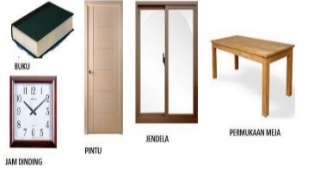 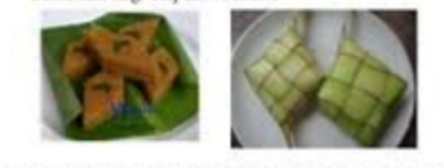 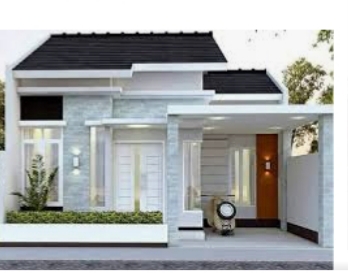 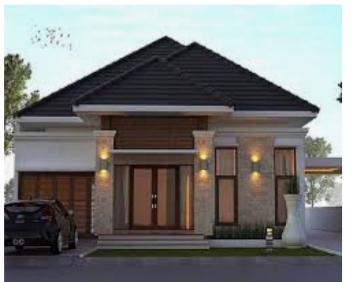 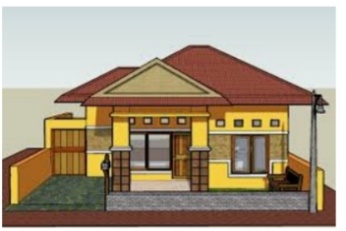 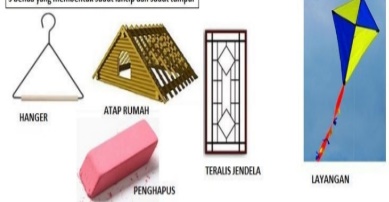    Tuliskan apa yang kamu ketahui tentang segiempat dan segitiga !Tuliskan jenis-jenis segiempat di bawah ini ! setelah itu amatilah gambarPenyelesaian : Tuliskan jenis-jenis segitiga  di bawah ini ! setelah itu amatilah gambarSebutkan bagaimana sifat-sifat segiempat dan segitiga !Penyelesaian : Tuliskan ciri- ciri dan karakteristik dari segiempat dan segitiga !Penyelesaian : Petunjuk :Berdoalah sebelum memulai mengerjakan soal !Baca dan pahami  permasalahan di bawah ini dengan cermat !Tuliskan apa yang diketahui dan ditanya pada soal !Kerjakan soal pada  lembar kerja di bawah ini secara individu !Pak Budi mempunyai satu petak tanah yang berbentuk segiempat dengan panjang sisinya 15 meter dan lebar 12 meter. Jika pak Budi menggunakan seutas tali yang akan digunakan sebagai batas sisi luar untuk membatasi tanah dengan tanah lainnya. Maka berapa meter panjang tali yang di perlukan pak Budi untuk untuk melakukan hal tersebut ?Penyelesaian : Sebuah halaman rumah berbentuk persegi panjang dengan ukuran panjang 25 m dan lebar 15 m. Disekeliling halaman rumah tersebut akan dipasang pagar dengan biaya  pembuatan pagar Rp45.000 per meter. Tentukanlah besar biaya yang diperlukan untuk membuat pagar tersebut ! Penyelesaian :Sebuah papan catur berbentuk persi yang memiliki panjang sisi 8 cm. Seperti yang telah dipelajari sebelumnya, sifat dari sisi persegi adalah sama panjang. Apabila kita melintasi keempat sisi papan catur tersebut maka keliling papan catur tersebut adalah ?Penyelesaian : Ani mempunyai sebuah sebuah kolam renang dirumahnya yang berbentuk persegi panjang dengan keliling 240 m dan panjang 80 m. Tentukanlah luas kolam renang ani tersebut !Penyelsaian :Petunjuk :Berdoalah sebelum memulai mengerjakan soal !Baca dan pahami  permasalahan di bawah ini dengan cermat !Tuliskan apa yang diketahui dan ditanya pada soal !Kerjakan soal pada  lembar kerja di bawah ini secara individu !Riri memiliki sebuah cermin yang berbentuk segitiga sembarang  dengan memiliki sisi sepanjang 4 cm, 6 cm, dan 9 cm. Jika riri menatap semua sisi cermin tersebut  berapakan keling cermin riri?Penyelesaian :Pada suatu hari andi mengelilingi lapangan yang berbentuk segitiga dengan panjang sisi 25 m, 35 m, dan 45 m. Pada saat itu andi hanya mampu berlari sebanyak 3 kali putaran. Hitunglah panjang lintasan yang dilewati andi !Penyelesaian : Perhatikan gambar Segitiga di bawah ini, hitunglah kelililing dan lusas Segitiga tersebut !Penyelesaian : Pak Budi  berencana membuat stempel yang berbentuk segitiga sama kaki ebanyak 10 buah. Stempel tersebut memiliki alas 7 cm dan tinggi 5 cm. Tiap-tiap 1 cm membutuhkan biaya Rp 300. Berapakah biaya yang dibutuhkan untuk membuat 10 stempel tersebut ? Penyelsaian : Kompetensi DasarMateri PembelajaranIndikatorNilai KarakterKegiatan PembelajaranAlokasi WaktuSumber BelajarPenilaian3.7 Menjelaskan rasio dua besaran (satuannya sama dan berbedaPerbandingan Membandingkan dua besaranPerbandingan senilaiPerbandingan berbalik nilai3.7.1 Membedakan masalah berkaitan dengan perbandingan (rasio) dan yang bukan3.7.1 Menjelaskan tarif, kelajuan, kurs dan satuan yang berbedaReligiusMandiriKejujuranKerja kerasPercaya diriKerja samaMencermati permasalahan sehari-hari yang berkaitan dengan penggunaan konsep rasio atau perbandingan. Misal : peta, denah, foto, komposisi bahan makanan pada resep, campuran minuman, dan komposisi obat pada resep obatMengumpulkan informasi tentang model matematika dari konsep perbandingan sebagai hubungan fungsional antara suatu besaran dengan besaran lain berbentuk perbandingan senilai, perbandingan berbalikMengumpulkan informasi mengenai strategi menyelesaikan masalah nyata yang melibatkan konsep perbandinganMenyajikan hasil pembelajaran perbandingan senilai dan berbalik nilaiMemecahkan masalah yang berkaitan dengan perbandingan senilai dan berbalik nilai10 jpMatematika jilid 1 untuk SMP kelas VII. Edisi revisi 2016. Jakarta : kementrian pendidikan dan kebudayaaan internetlisantertulispenugasan4.7 Menyelesaikan masalah dengan rasio dua besaran(satuannya sama dan berbeda)Perbandingan Membandingkan dua besaranPerbandingan senilaiPerbandingan berbalik nilai4.7.1 Menyelesaikan masalah yang berkaitan dengan perbandingan (rasio)ReligiusMandiriKejujuranKerja kerasPercaya diriKerja samaMencermati permasalahan sehari-hari yang berkaitan dengan penggunaan konsep rasio atau perbandingan. Misal : peta, denah, foto, komposisi bahan makanan pada resep, campuran minuman, dan komposisi obat pada resep obatMengumpulkan informasi tentang model matematika dari konsep perbandingan sebagai hubungan fungsional antara suatu besaran dengan besaran lain berbentuk perbandingan senilai, perbandingan berbalikMengumpulkan informasi mengenai strategi menyelesaikan masalah nyata yang melibatkan konsep perbandinganMenyajikan hasil pembelajaran perbandingan senilai dan berbalik nilaiMemecahkan masalah yang berkaitan dengan perbandingan senilai dan berbalik nilai10 jpMatematika jilid 1 untuk SMP kelas VII. Edisi revisi 2016. Jakarta : kementrian pendidikan dan kebudayaaan internetlisantertulispenugasan3.8 Membedakan perbandingan senilai dan berbalik nilai dengan menggunakan tabel data, grafik, dan persamaanPerbandingan Membandingkan dua besaranPerbandingan senilaiPerbandingan berbalik nilai3.8.1 Menentukan perbandingan yang ekuivalen3.8.2 Menjelaskan perbandingan senilai senilai (proporsi) sebagai suatu pernyataan dari suatu perbandingan yang ekuivalen 5 : 2 = 10 : 43.8.3 Membuat suatu perbandingan senilai untuk menentuka nilai x dalam 5 : 2 = 10 : x3.8.4 Membedakan masalah perbandingan senilai dan berbalik nilai dengan menggunakan tabel, grafik dan persamaan ReligiusMandiriKejujuranKerja kerasPercaya diriKerja samaMencermati permasalahan sehari-hari yang berkaitan dengan penggunaan konsep rasio atau perbandingan. Misal : peta, denah, foto, komposisi bahan makanan pada resep, campuran minuman, dan komposisi obat pada resep obatMengumpulkan informasi tentang model matematika dari konsep perbandingan sebagai hubungan fungsional antara suatu besaran dengan besaran lain berbentuk perbandingan senilai, perbandingan berbalikMengumpulkan informasi mengenai strategi menyelesaikan masalah nyata yang melibatkan konsep perbandinganMenyajikan hasil pembelajaran perbandingan senilai dan berbalik nilaiMemecahkan masalah yang berkaitan dengan perbandingan senilai dan berbalik nilai10 jpMatematika jilid 1 untuk SMP kelas VII. Edisi revisi 2016. Jakarta : kementrian pendidikan dan kebudayaaan internet4.8 Menyelesaikan masalah yang berkaitan dengan perbandingan senilai dan berbalik nilaiPerbandingan Membandingkan dua besaranPerbandingan senilaiPerbandingan berbalik nilai4.8.1Menggunakan berbagai macam strategi termasuk tabel dan grafik untuk menyelesaikan maslah perbandingan senilai dan berbalik  nilaiReligiusMandiriKejujuranKerja kerasPercaya diriKerja samaMencermati permasalahan sehari-hari yang berkaitan dengan penggunaan konsep rasio atau perbandingan. Misal : peta, denah, foto, komposisi bahan makanan pada resep, campuran minuman, dan komposisi obat pada resep obatMengumpulkan informasi tentang model matematika dari konsep perbandingan sebagai hubungan fungsional antara suatu besaran dengan besaran lain berbentuk perbandingan senilai, perbandingan berbalikMengumpulkan informasi mengenai strategi menyelesaikan masalah nyata yang melibatkan konsep perbandinganMenyajikan hasil pembelajaran perbandingan senilai dan berbalik nilaiMemecahkan masalah yang berkaitan dengan perbandingan senilai dan berbalik nilai3.9 Mengenal dan menganalisis berbagai situasi terkait arirmatika sosial (penjualan, pembelian, potongan, keuntungan, kerugian, bunga tunggal, persentase, bruto, netto, tara)Aritmatika sosialHarga penjualan dan pembelianKeuntungan, kerugian, dan impasPersentase untung dan rugiDiskonPajakBruto, tara, dan nettoBunga tunggal3.9.1 Mengenal fenomena atau aktivitas yang terkait dengan aritmatika sosial (penjualan, pembelian, potongan, keuntungan, kerugian, bunga tunggal, persentase, bruto, neto, tara)3.9.2 Mendapatkan informasi yang terkait dengan aritmatika sosial3.9.3 Menentukan hubungan  antara penjualan, pembelian, untung, dan rugi3.9.4 Menentukan bunga tunggal dan pajak3.9.5 Menentukan hubungan antara bruto, neto, dan taraReligiusMandiriKejujuranKerja kerasPercaya diriKerja samaMencermati kegiatan-kegiatan sehari-hari berkaitan dengan transaksi jual beli, kondisi untung, rugi, dan impasMencermati cara menentuka diskon dan pajak dari suatu barangMengamati konteks dalam kehidupan di sekitar yang terkait dengan bruto, neto, dan taraMengumpilkan informasi tentang cara melakukan manipulasi aljabar terhadap permasalahan sehari-hari yang berkaitan dengan aritmatika sosialMenyajikan hasil pembelajaran tetang aritmatika sosialMemecahkan masalah yang berkaitan dengan aritmatika sosial25 jpMatematika jilid 1 untuk SMP kelas VII. Edisi revisi 2016. Jakarta : kementrian pendidikan dan kebudayaaan Internetlisantertulis   penugasan4.9 Menyelesaikan masalah  berkaitan dengan arirmatika sosial (penjualan, pembelian, potongan, keuntungan, kerugian, bunga tunggal, persentase, bruto, netto, tara)Aritmatika sosialHarga penjualan dan pembelianKeuntungan, kerugian, dan impasPersentase untung dan rugiDiskonPajakBruto, tara, dan nettoBunga tunggal4.9.1 Memecahkan masalah terkait dengan aritmatika sosial baik melalui tanya jawab, diskusi, atau presentaseReligiusMandiriKejujuranKerja kerasPercaya diriKerja samaMencermati kegiatan-kegiatan sehari-hari berkaitan dengan transaksi jual beli, kondisi untung, rugi, dan impasMencermati cara menentuka diskon dan pajak dari suatu barangMengamati konteks dalam kehidupan di sekitar yang terkait dengan bruto, neto, dan taraMengumpilkan informasi tentang cara melakukan manipulasi aljabar terhadap permasalahan sehari-hari yang berkaitan dengan aritmatika sosialMenyajikan hasil pembelajaran tetang aritmatika sosialMemecahkan masalah yang berkaitan dengan aritmatika sosial25 jp3.10 Menganalisis hubungan antar sudut berbagai akibat dari dua garis sejajar yang di potong oleh garis transversalGaris dan sudutGaris Kedudukan garisMembagi garisPerbandingan ruas garisPengertian sudutJenis-jenis sudutHubungan antar sudutMelukis dua sudut3.10.1 Memahami dan dan menjelaskan hubungan antar garis3.10.2 Menjelaskan kedudukan dua garis (sejajar, berhimpit, berpotongan) melalui benda konkret3.10.3 Membagi garis menjadi beberapa bagian sama panjang3.10.4 Mengukur besar sudut dengan busurt derajat3.10.5 Menjelaskan perbedaan jenis sudut (siku, lancip, tumpul)3.10.6 Melukis sudut yang besarnya sama dengan yang diketahui3.10.7 Membagi sudut menjadi dua sama besar3.10.8Mmenentukan sudut berpelurus dan berpenyiku3.10.9 Menemukan sifat sudut jika dua garis sejajar di potong garis transversalReligiusMandiriKejujuranKerja kerasPercaya diri   Kerja samaMencermati model gambar atau objek yang menyatakan titik, garis, bidang, atau sudutMencermati permasalahan sehari-hari yang berkaitan dengan penerapan konsep garis dan sudutMencermati kedudukan dua garis jenis-jenis sudut, hubungan antar sudutMencermati sudut sudut yang terbentuk dari dua garis yang dipotong oleh garis transversalMencermati cara melukis dan membagi sudut menggunakan jangkaMenyajikan hasil pembelajaran tentang garis dan sudutMemecahkan masalah yang berkaitan dengan garis dan sudut20 jpMatematika jilid 1 untuk SMP kelas VII. Edisi revisi 2016. Jakarta : kementrian pendidikan dan kebudayaaan internetlisantertulis   penugasan4.10 Menyelesaikan masalah yang berkaitan dengan  hubungan antar sudut berbagai akibat dari dua garis sejajar yang di potong oleh garis transversalGaris dan sudutGaris Kedudukan garisMembagi garisPerbandingan ruas garisPengertian sudutJenis-jenis sudutHubungan antar sudutMelukis dua sudut4.10.1Menggunakan sifat-sifat sudut dan garis  untuk menyelesaikan soal4.10.2Menyelesaikan soal sehari-hari dengan menggunakan sifat-sifat sudut yang terjadi jika dua garis sejajar di potong oleh garis lain ReligiusMandiriKejujuranKerja kerasPercaya diri   Kerja samaMencermati model gambar atau objek yang menyatakan titik, garis, bidang, atau sudutMencermati permasalahan sehari-hari yang berkaitan dengan penerapan konsep garis dan sudutMencermati kedudukan dua garis jenis-jenis sudut, hubungan antar sudutMencermati sudut sudut yang terbentuk dari dua garis yang dipotong oleh garis transversalMencermati cara melukis dan membagi sudut menggunakan jangkaMenyajikan hasil pembelajaran tentang garis dan sudutMemecahkan masalah yang berkaitan dengan garis dan sudut20 jp3.11 Mengaitkan rumus keliling dan luas untuk berbagai jenis segiempat (persegi, persegi panjang, belahketupat, jajargenjang, trapesium, dan layang-layang) dan segitigaSegiempat dan segitigaPengertian persegi panjang dan segitigaJenis-jenis dan sifat-sifat bangun datarKeliling dan luas segiempatMenaksir luas bangun datar yang tak beraturan3.11.1 Mengenal dan memahami bangun datar segiempat dan segitiga3.11.2 Memahami jenis dan sifat persegi, persegi panjang, trapesium, jajargenjang, belahketupat dan layang-layang menurut sifatnya3.11.3 Menjelaskan sifat-sifat persegi panjang, persegi, trapesium, jajargenjang, belahketupat, dan layang-layang di tinjau dari sisi sudut dan diagonalnya3.11.4 Menjelaskan jenis-jenis segitiga berdasarkan sisi dan sudutnya3.11.5 Menemukan jenis segitiga berdasarkan sifat-sifatnya3.11.6 Memahami keliling dan luas persegi, persegi panjang, trapesium, jajargenjang, belahketupat, dan layang-layang3.11.7 Memahami keliling dan luas segitiga3.11.8 Memahami garis-garis istimewa pada segitigaReligiusMandiriKejujuranKerja kerasPercaya diri Kerja samaMencermati benda di lingkungan sekitar berkaitan dengan bentuk segitiga dan segiempatMengumpulkan informasi tentang unsur-unsur pada segiempat dan segitigaMengumpulkan informasi tentang jenis, sifat dan karakteristik segitiga dan segiempat berdasarkan ukuran dan hubungan antar sudut dan sisi-siaiMengumpulkan informasi tentang rumus keliling dan luas segiempat dan segitiga melalui pengamatan dan eksperimenMengumpulkan informasi tentang cara menaksir luas bangun datar tidak beraturan menggunakan pendekatan luas segitiga dan segiempatMenyajikan hasil pembelajaran tentang segi empat dan segitigaMenyelesaikan masalah yang berkaitan dengan segiempat dan segitiga10 jpMatematika jilid 1 untuk SMP kelas VII. Edisi revisi 2016. Jakarta : kementrian pendidikan dan kebudayaaan internetlisantertulis  penugasan4.11 Menyelesaikan masalah kontekstual yang berkaitan dengan luas dan keliling  berbagai jenis segiempat (persegi, persegi panjang, belahketupat, jajargenjang, trapesium, dan layang-layang) dan segitigaSegiempat dan segitigaPengertian persegi panjang dan segitigaJenis-jenis dan sifat-sifat bangun datarKeliling dan luas segiempatMenaksir luas bangun datar yang tak beraturan4.11.1Menyelesaikan masalah dalam kehidupan sehari-hari dengan menggunakan sifat-sifat segiempat dan segitiga4.11.2 Menerapkan konsep keliling dan luas segiempat dan segitiga untuk menyelesaikan masalah4.11.3Menyelesaikan soal penerapan bangun datar segiempat4.11.4 Menaksir luas bangun datar tidak beraturan ReligiusMandiriKejujuranKerja kerasPercaya diri Kerja samaMencermati benda di lingkungan sekitar berkaitan dengan bentuk segitiga dan segiempatMengumpulkan informasi tentang unsur-unsur pada segiempat dan segitigaMengumpulkan informasi tentang jenis, sifat dan karakteristik segitiga dan segiempat berdasarkan ukuran dan hubungan antar sudut dan sisi-siaiMengumpulkan informasi tentang rumus keliling dan luas segiempat dan segitiga melalui pengamatan dan eksperimenMengumpulkan informasi tentang cara menaksir luas bangun datar tidak beraturan menggunakan pendekatan luas segitiga dan segiempatMenyajikan hasil pembelajaran tentang segi empat dan segitigaMenyelesaikan masalah yang berkaitan dengan segiempat dan segitiga10 jpMatematika jilid 1 untuk SMP kelas VII. Edisi revisi 2016. Jakarta : kementrian pendidikan dan kebudayaaan internet3.12 Menganalisis hubungan antara data dengan cara penyajiannya (tabel, diagram garis, diagram batang, dan diagram lingkaran)Penyajian dataJenis dataTabel Diagram garis Diagram batangDiagram lingkaran3.12.1 Mengenal data dalam kehidupan sehari0hari3.12.2 Memahami cara mengumpulkan data3.12.3 Mengolah data3.12.4 Membaca diagram batang, diagram garis dan diagram lingkaranReligiusMandiriKejujuranKerja kerasPercaya diri   Kerja samaMencermati penyajian data tentang informasi di sekitar yang di sajikan dengan tabel, ataupun diagram dari berbagai sumber media. Misal : koran , majalah. Dan televisiMencermati cara penyajian data dalam bentuk tabel, diagram garis, diagram batang, dan diagram lingkaranMengumpulkan informasi tentang jenis data yang sesuai untuk di sajikan dalam bentuk-bentuk tabel, diagram garis. Diagram batang, dan diagram lingkaranMengumpulkan informasi tentang cara menafsirkan data yang disajikan dalam bentuk tabel, diagram garis, diagram batang. Dan diagram lingkaranMenyajikan hasil pembelajran tentang penyajian data dalam bentuk tabel, diagram batang, diagram garis, dan diagram lingkaranMenyelesaikan masalah yang berkaitan dengan penyajian data dalam bentuk tabel, diagram batang, diagram garis, dan lingkaran20 jpMatematika jilid 1 untuk SMP kelas VII. Edisi revisi 2016. Jakarta : kementrian pendidikan dan kebudayaaan Internetlisantertulispenugasan4.12 Menyajikan dan menafsirkan data dalam bentuk tabel, diagram garis, diagram batang, dan diagram lingkaranPenyajian dataJenis dataTabel Diagram garis Diagram batangDiagram lingkaran4.12.1 Menyajikan data dalam bentuk diagram batang4.12.2 Menyajikan data dalam bentuk diagram garis4.12.3 Menyajikan data dalam bentuk diagram lingkaran4.12.4 Menafsirkan diagram batang, diagram garis, dan diagram lingkaran ReligiusMandiriKejujuranKerja kerasPercaya diri   Kerja samaMencermati penyajian data tentang informasi di sekitar yang di sajikan dengan tabel, ataupun diagram dari berbagai sumber media. Misal : koran , majalah. Dan televisiMencermati cara penyajian data dalam bentuk tabel, diagram garis, diagram batang, dan diagram lingkaranMengumpulkan informasi tentang jenis data yang sesuai untuk di sajikan dalam bentuk-bentuk tabel, diagram garis. Diagram batang, dan diagram lingkaranMengumpulkan informasi tentang cara menafsirkan data yang disajikan dalam bentuk tabel, diagram garis, diagram batang. Dan diagram lingkaranMenyajikan hasil pembelajran tentang penyajian data dalam bentuk tabel, diagram batang, diagram garis, dan diagram lingkaranMenyelesaikan masalah yang berkaitan dengan penyajian data dalam bentuk tabel, diagram batang, diagram garis, dan lingkaran20 jpMatematika jilid 1 untuk SMP kelas VII. Edisi revisi 2016. Jakarta : kementrian pendidikan dan kebudayaaan InternetlisantertulispenugasanNo Kegiatan pembelajaran Waktu 1Kegiatan awal (pendahuluan)Guru menyiapkan fisik dan psikis siswa dengan menyapa dan memberi salamGuru menanyakan kabar dan mengecek kehadiran siswa. Guru memberikan apresiasi dan motivasi tentang  segiempat dan segitigaSiswa diberikan pemahaman betapa pentingnya memahami konsep segiempat dan segitiga dalam kehidupan sehari-hari dan sebagai bekal memahami materi selanjutnya.Siswa dimotivasi untuk terus mencoba dan mencoba lagi, karena dalam mencoba  itu akan menemukan kesmpatan untuk berhasil.4. Guru menyampaikan tujuan pembelajaran.5. Guru menyampaikan rencana kegiatan yang akan dilakukan siswa . 1Kegiatan awal (pendahuluan)Guru menyiapkan fisik dan psikis siswa dengan menyapa dan memberi salamGuru menanyakan kabar dan mengecek kehadiran siswa. Guru memberikan apresiasi dan motivasi tentang  segiempat dan segitigaSiswa diberikan pemahaman betapa pentingnya memahami konsep segiempat dan segitiga dalam kehidupan sehari-hari dan sebagai bekal memahami materi selanjutnya.Siswa dimotivasi untuk terus mencoba dan mencoba lagi, karena dalam mencoba  itu akan menemukan kesmpatan untuk berhasil.4. Guru menyampaikan tujuan pembelajaran.5. Guru menyampaikan rencana kegiatan yang akan dilakukan siswa . 2Kegiatan intiTahap 1 observasi untuk menemukan masalahGuru menyajikan kejadian atau fenomena tentang segiempat dan segitiga Siswa menemukan dan mengembangkan sendiri tentang pengertian segiempat dan segitigaTahap 2 merumuskan masalahGuru membimbing siswa untuk merumuskan masalah tentang segiempat dan segitigaSiswa merumuskan masalah sendiri tentang segiempat dan segitigaTahap 3 mengajukan hipotesisGuru membimbing siswa untuk mengajukan hipotesis masalah yang telah dirumuskanSiswa menetapkan jawaban sementar dari masalah yang dirumuskanTahap 4 merencanakan pemecahan masalah Guru membimbing siswa untuk merencanakan pemecahan masalah Siswa mencari informasi yang diperlukan untuk menjawab masalah tentang segiempat dan segitigaTahap 5 melaksanakan pemecahan masalahGuru membimbing siswa selama melaksanakan pemecahan masalahSiswa menguji kebenaran hipotesisberdasarkan data yang telah diperolehTahap 6 melakukan pengamatan dan pengumpulan dataGuru membimbing siswa melakukan pengamatan tentang hal-hal yang penting  dalam mengumpulkan dataSiswa mencari data sendiri atau keterangan yang dapat digunakan untuk memecahkan masalahTahap 7 analisis dataGuru membimbing siswa untuk menganalisis data supaya bisa menemukan suatu konsepSiswa menganalisis data untuk menemukan suatu konsep3Kegiatan akhirTahap 8 penarikan kesimpulanGuru membimbing siswa mengambil kesimpulan tentang segiempat dan segitigaSecara kelompok atau individu siswa menarik kesimpulan berdasarkan data yang diperoleh tentang segiempat dan segitigaPeutup Guru melakukan penilaian atau refleksi terhadap kegiatan yang dilakukan siswaGuru memberikan motivasi kepada siswa yang kurang aktif dalam kegiatan pembelajaranGuru memberika tugas secara individuNo Kegiatan Pembelajaran Waktu 1Kegiatan awal (pendahuluan)1. Guru menyiapkan fisik dan psikis siswa dengan menyapa dan memberi salam2. Guru menanyakan kabar dan mengecek kehadiran siswa. 3.Guru memberikan apresiasi dan motivasi segiempat dan segitigaSiswa diberikan pemahaman  betapa  pentingnya memahami konsep segiempat dan segitiga dalam kehidupan sehari-hari dan sebagai bekal memahami materi selanjutnya.Siswa dimotivasi untuk terus mencoba dan mencoba lagi, karena dalam mencoba  itu akan menemukan kesmpatan untuk berhasil.4. Guru menyampaikan tujuan pembelajaran.5. Guru menyampaikan rencana kegiatan yang akan dilakukan siswa .2Kegiatan intiTahap 1 observasi untuk menemukan masalahGuru menyajikan kejadian atau fenomena tentang  jenis-jenis dan sifat-sifat segiempat dan segitiga Siswa menemukan dan mengembangkan sendiri tentang jenis-jenis dan sifat-sifat  segiempat dan segitigaTahap 2 merumuskan masalahGuru membimbing siswa untuk merumuskan masalah tentang segiempat dan segitigaSiswa merumuskan masalah sendiri tentang segiempat dan segitigaTahap 3 mengajukan hipotesis1.    Guru membimbing siswa untuk mengajukan hipotesis masalah yang telah dirumuskan2.    Siswa menetapkan jawaban sementara dari masalah yang dirumuskanTahap 4 merencanakan pemecahan masalah Guru membimbing siswa untuk merencanakan pemecahan masalah Siswa mencari informasi yang diperlukan untuk menjawab masalah tentang segiempat dan segitigaTahap 5 melaksanakan pemecahan masalahGuru membimbing siswa selama melaksanakan pemecahan masalahSiswa menguji kebenaran hipotesisberdasarkan data yang telah diperolehTahap 6 melakukan pengamatan dan pengumpulan dataGuru membimbing siswa melakukan pengamatan tentang hal-hal yang penting  dalam mengumpulkan dataSiswa mencari data sendiri atau keterangan yang dapat digunakan untuk memecahkan masalahTahap 7 analisis dataGuru membimbing siswa untuk menganalisis data supaya bisa menemukan suatu konsepSiswa menganalisis data untuk menemukan suatu konsep3Kegiatan AkhirTahap 8 penarikan kesimpulanGuru membimbing siswa mengambil kesimpulan tentang jenis-jenis dan sifat-sifat segiempat dan segitigaSecara kelompok atau individu siswa menarik kesimpulan berdasarkan data yang diperoleh tentang jenis-jenis dan sifat-sifat segiempat dan segitigaPeutup Guru melakukan penilaian atau refleksi terhadap kegiatan yang dilakukan siswaGuru memberikan motivasi kepada siswa yang kurang aktif dalam kegiatan pembelajaranGuru memberika tugas secara individuNo Kegiatan Pembelajaran Waktu 1Kegiatan awal (pendahuluan)1. Guru menyiapkan fisik dan psikis siswa dengan menyapa dan memberi salam2. Guru menanyakan kabar dan mengecek kehadiran siswa. 3 .Guru memberikan apresiasi dan motivasi tentang segiempat dan segitigaSiswa diberikan pemahaman  betapa  pentingnya memahami konsep segiempat dan segitiga dalam kehidupan sehari-hari dan sebagai bekal memahami materi selanjutnya.Siswa dimotivasi untuk terus mencoba dan mencoba lagi, karena dalam mencoba  itu akan menemukan kesmpatan untuk berhasil.4. Guru menyampaikan tujuan pembelajaran.5. Guru menyampaikan rencana kegiatan yang akan dilakukan siswa .2Kegiatan intiTahap 1 observasi untuk menemukan masalahGuru menyajikan kejadian atau fenomena tentang  keliling segiempat dan segitiga Siswa menemukan dan mengembangkan sendiri tentang keliling segiempat dan segitigaTahap 2 merumuskan masalahGuru membimbing siswa untuk merumuskan masalah tentang keliling segiempat dan segitigaSiswa merumuskan masalah sendiri tentang keliling segiempat dan segitigaTahap 3 mengajukan hipotesis1.    Guru membimbing siswa untuk mengajukan hipotesis masalah yang telah dirumuskan2.    Siswa menetapkan jawaban sementara dari masalah yang dirumuskanTahap 4 merencanakan pemecahan masalah Guru membimbing siswa untuk merencanakan pemecahan masalah Siswa mencari informasi yang diperlukan untuk menjawab masalah tentang segiempat dan segitigaTahap 5 melaksanakan pemecahan masalahGuru membimbing siswa selama melaksanakan pemecahan masalahSiswa menguji kebenaran hipotesisberdasarkan data yang telah diperolehTahap 6 melakukan pengamatan dan pengumpulan dataGuru membimbing siswa melakukan pengamatan tentang hal-hal yang penting  dalam mengumpulkan dataSiswa mencari data sendiri atau keterangan yang dapat digunakan untuk memecahkan masalahTahap 7 analisis dataGuru membimbing siswa untuk menganalisis data supaya bisa menemukan suatu konsepSiswa menganalisis data untuk menemukan suatu konsep3Tahap 8 penarikan kesimpulanGuru membimbing siswa mengambil kesimpulan tentang keliling segiempat dan segitigaSecara kelompok atau individu siswa menarik kesimpulan berdasarkan data yang diperoleh tentang segiempat dan segitigaPeutup Guru melakukan penilaian atau refleksi terhadap kegiatan yang dilakukan siswaGuru memberikan motivasi kepada siswa yang kurang aktif dalam kegiatan pembelajaranGuru memberika tugas secara individuNo Kegiatan Pembelajaran Waktu 1Kegiatan awal (pendahuluan)1. Guru menyiapkan fisik dan psikis siswa dengan menyapa dan memberi salam2. Guru menanyakan kabar dan mengecek kehadiran siswa. 3 .Guru memberikan apresiasi dan motivasi tentang segiempat dan segitigaSiswa diberikan pemahaman  betapa  pentingnya memahami konsep segiempat dan segitiga dalam kehidupan sehari-hari dan sebagai bekal memahami materi selanjutnya.Siswa dimotivasi untuk terus mencoba dan mencoba lagi, karena dalam mencoba  itu akan menemukan kesmpatan untuk berhasil.4. Guru menyampaikan tujuan pembelajaran.5. Guru menyampaikan rencana kegiatan yang akan dilakukan siswa .2Kegiatan intiTahap 1 observasi untuk menemukan masalahGuru menyajikan kejadian atau fenomena tentang  luas segiempat dan segitiga Siswa menemukan dan mengembangkan sendiri tentang luas segiempat dan segitigaTahap 2 merumuskan masalahGuru membimbing siswa untuk merumuskan masalah tentang luas segiempat dan segitigaSiswa merumuskan masalah sendiri tentang luas  segiempat dan segitigaTahap 3 mengajukan hipotesis1.    Guru membimbing siswa untuk mengajukan hipotesis masalah yang telah dirumuskan2.    Siswa menetapkan jawaban sementara dari masalah yang dirumuskanTahap 4 merencanakan pemecahan masalah Guru membimbing siswa untuk merencanakan pemecahan masalah Siswa mencari informasi yang diperlukan untuk menjawab masalah tentang segiempat dan segitigaTahap 5 melaksanakan pemecahan masalahGuru membimbing siswa selama melaksanakan pemecahan masalahSiswa menguji kebenaran hipotesisberdasarkan data yang telah diperolehTahap 6 melakukan pengamatan dan pengumpulan dataGuru membimbing siswa melakukan pengamatan tentang hal-hal yang penting  dalam mengumpulkan dataSiswa mencari data sendiri atau keterangan yang dapat digunakan untuk memecahkan masalahTahap 7 analisis dataGuru membimbing siswa untuk menganalisis data supaya bisa menemukan suatu konsepSiswa menganalisis data untuk menemukan suatu konsep3Kegiatan AkhirTahap 8 penarikan kesimpulanGuru membimbing siswa mengambil kesimpulan tentang luas segiempat dan segitigaSecara kelompok atau individu siswa menarik kesimpulan berdasarkan data yang diperoleh tentang segiempat dan segitigaPeutup Guru melakukan penilaian atau refleksi terhadap kegiatan yang dilakukan siswaGuru memberikan motivasi kepada siswa yang kurang aktif dalam kegiatan pembelajaranGuru memberika tugas secara individuNo Kd Materi Indikator 1Mengaitkan rumus keliling dan luas untuk berbagai jenis segiempat (persegi, persegi panjang, belah ketupat, jajar genjang, trapesium, dan layang layang) dan segitiga Segiempat dan segitiga1. Memahami masalah1Mengaitkan rumus keliling dan luas untuk berbagai jenis segiempat (persegi, persegi panjang, belah ketupat, jajar genjang, trapesium, dan layang layang) dan segitiga Segiempat dan segitiga2. Merencanakan pemecahan masalah2Menyelesaikan masalah kontekstual yang berkaitan dengan luas dan keliling segiempat (persegi, persegi panjang, belah ketupat, jajar genjang, trapesium dan layang layang) dan segitigaSegiempat dan segitiga3. Menyelesaikan masalah sesuai rencana2Menyelesaikan masalah kontekstual yang berkaitan dengan luas dan keliling segiempat (persegi, persegi panjang, belah ketupat, jajar genjang, trapesium dan layang layang) dan segitigaSegiempat dan segitiga4.MengevaluasiSoalKunci jawabanSkorBobot1. perhatika bangun trapesium  ABCF dan layang-layang EFCD di bawah ini.Jika panjang DE= 2 cm. Keliling bangun di atas adalah.......Memahami masalah Dik: panjang BC = 22 cm        Panjang DC =17 cm        Panjang AF = 14 cm        Panjang OD = 8 cmDit : berapa keliling bangun?3201. perhatika bangun trapesium  ABCF dan layang-layang EFCD di bawah ini.Jika panjang DE= 2 cm. Keliling bangun di atas adalah.......Meencanakn pemecahan masalahMenggunakan rumus pythagoras untuk segitiga ODCMencari OCOC = OC = OC = OC = OC = 15 cm 4201. perhatika bangun trapesium  ABCF dan layang-layang EFCD di bawah ini.Jika panjang DE= 2 cm. Keliling bangun di atas adalah.......Menyelesaikan masalah sesuai rencanaPanjang AB = OC maka keliling bangun adalah= 2 + 2 + 14 + 15 + 22 +17= 4 + 29 + 39 = 33 + 39= 7210201. perhatika bangun trapesium  ABCF dan layang-layang EFCD di bawah ini.Jika panjang DE= 2 cm. Keliling bangun di atas adalah.......Mengevaluasi Jika panjang DE = 2 cm , maka keliling bangun tersebut adalah 72 cm320panjang salah satu diagonal belah ketupat adalah 24 cm . jika luas belah ketupat 120 cm2, maka keliling belah ketupat adalah Memahami masalahDik : panjang diagonal = 24 cm         Luas belah ketupat = 120 cm2Dit : keliling belah ketupat ?3panjang salah satu diagonal belah ketupat adalah 24 cm . jika luas belah ketupat 120 cm2, maka keliling belah ketupat adalah Merencanakan pemecahan masalah     L  = x d1 x d2 120 =  x 24 cm  x d2120 = 12 . d2   d2 = 10420panjang salah satu diagonal belah ketupat adalah 24 cm . jika luas belah ketupat 120 cm2, maka keliling belah ketupat adalah Menyelesaikan masalah sesui rencanaS =    =    =    =    = 13 cm Keliling =  4S              = 4 . 13 cm              = 52 cm1020panjang salah satu diagonal belah ketupat adalah 24 cm . jika luas belah ketupat 120 cm2, maka keliling belah ketupat adalah Mengevaluasi Maka keliling belah ketupat tersebut adalah 52 cm320Ayah akan membuat pagar disekeliling kebun berbentuk persegi panjang dengan ukuran (10 cm x 8 cm), jika pagar tersebut terbuat dari kawat berduri yang terdiri atas 3 lapis, maka panjang kawat berduri yang dibutuhkan adalahMemahami masalah Dik : ukuran bentuk persegi panjang =  10      cm x 8 cm         Pagar terbuat dari kawat berduri yang  terdiri dari 3 lapisDit : Panjang kawat berduri yang dibutuhkan 320Ayah akan membuat pagar disekeliling kebun berbentuk persegi panjang dengan ukuran (10 cm x 8 cm), jika pagar tersebut terbuat dari kawat berduri yang terdiri atas 3 lapis, maka panjang kawat berduri yang dibutuhkan adalahMerencanakan pemecahan masalah Rumus mencari keliling persegi panjang= 2 (p + l )420Ayah akan membuat pagar disekeliling kebun berbentuk persegi panjang dengan ukuran (10 cm x 8 cm), jika pagar tersebut terbuat dari kawat berduri yang terdiri atas 3 lapis, maka panjang kawat berduri yang dibutuhkan adalahMenyelesaikan masalah sesuai rencanaK = 2 (p + l )   = 2 ( 10 + 8 )   = 20 + 16   = 361020Ayah akan membuat pagar disekeliling kebun berbentuk persegi panjang dengan ukuran (10 cm x 8 cm), jika pagar tersebut terbuat dari kawat berduri yang terdiri atas 3 lapis, maka panjang kawat berduri yang dibutuhkan adalahMengevaluasi Karena kawat 3 lapis maka panjang yang di butuhkan adalah 3 x 36 = 108 cm320Perbandingan panjang dan lebar persegi panjang 7:4, jika keliling persegi panjang tersebut 66 cm2 , berapakah luas persegi panjang tersebut? Memahami masalah Dik : perbandingan persegi panjang   = 7:4          Keliling persegi panjang = 66 cm2Dit : luas persegi panjang ?320Perbandingan panjang dan lebar persegi panjang 7:4, jika keliling persegi panjang tersebut 66 cm2 , berapakah luas persegi panjang tersebut? Merencanakan pemecahan masalah2(p + l ) = 66 cm P + l = P + l = 33 cm 420Perbandingan panjang dan lebar persegi panjang 7:4, jika keliling persegi panjang tersebut 66 cm2 , berapakah luas persegi panjang tersebut? Menyelesaikan masalah sesuai rencanaPerbandingan = 7:4, makaP =  x 33 cm = 21 cm l =  x 33 cm = 12 cmL. persegi panjang = p x l                              =  21cm x 12cm                              = 525 cm21020Perbandingan panjang dan lebar persegi panjang 7:4, jika keliling persegi panjang tersebut 66 cm2 , berapakah luas persegi panjang tersebut? Mengevaluasi Maka luas persegi panjang tersebut adalah   = 525 cm23205. Suatu taman berbentuk persegi panjang memiliki panjang diagonal (4x + 10) m dan ( 6x – 2) m. Panjang diagonal taman sebenarnya adalah.......Memahami masalah Dik : d1 = (4x + 10) m         d2 = (6x – 2 ) mDit : Panjang diagonal sebenarnya ..?35. Suatu taman berbentuk persegi panjang memiliki panjang diagonal (4x + 10) m dan ( 6x – 2) m. Panjang diagonal taman sebenarnya adalah.......Merencanakan pemecahan masalahpanjang diagonal pada persegi panjang adalah sama, sehingga dapat diperoleh persamaan4x + 10 = 6x -24x – 6x = -2 – 10       -2  = - 12        X = 645. Suatu taman berbentuk persegi panjang memiliki panjang diagonal (4x + 10) m dan ( 6x – 2) m. Panjang diagonal taman sebenarnya adalah.......Menyelesaikan masalah sesuai rencanaPanjang diagonal sebenarnya d1 = 4x + 10    = 4. 6 + 10    = 24 + 10    = 34d2 = 6x – 2    = 6.6 – 2    = 36 – 2    = 34 105. Suatu taman berbentuk persegi panjang memiliki panjang diagonal (4x + 10) m dan ( 6x – 2) m. Panjang diagonal taman sebenarnya adalah.......Mengevaluasi Maka panjang diagonal taman  sbenarnya adalah d1 = 34d2 = 343Total skor100NoIndikator kemandirian belajarNo. ButirNo. ButirNoIndikator kemandirian belajarPositifNegatif1Inisiatif belajar2, 4 dan 61, 3,dan 242Mendiagnosa kebutuhan belajar5, 8 dan 237 dan 93Menetapkan tujuan belajar10 dan 1211 dan 134Memilih dan menggunakan sumber14155Memilih dan menerapkan strategi belajar17166Belajar mandiri19187Bekerja sama dengan orang lain20218Mengontrol diri 2522NoPernyataanSLSRJRTP1Saya menunggu bantuan guru ketika mengalami kesulitan belajar matematika 2Saya berusaha keras menyelesaikan soal matematika yang sulit sendiri3Saya malas mengerjakan sendiri soal matematika4Saya mengerjakan soal matematika atas keinginan sendiri5Saya menyadari kesalahan yang saya lakukan ketika mengerjakan soal ulangan matematika 6Saya mencoba menyelesaikan sendiri soal matematika yang sulit7Saya putus asa ketika gagal dalam ulangan matematika8Saya mencermati kelemahan saya dalam belajar matematika9Saya membiarkan materi matematika yang sulit dipelajari10Belajar matematika memudahkan saya mengikuti pelajaran lain11Belajar matematika menghamburkan waktu12Saya menyusun target belajar matematika13Saya belajar matematika menambahkan beban pikiran14Saya mencari informasi matematika tambahan dari beragam sumber15Saya mengelak mempelajari matematika di luar buku yang ditetapkan guru16Saya membiarkan pekerjaan matematika yang salah17Saya memeriksa kembali pekerjaan  ulangan matematika18Saya lebih suka bekerja sama mengerjakan tugas matematika19Saya lebih mudah memahami matematika ketika belajar sendiri20Belajar matematika melatih saya berpikir rasional21Kerja kelompok matematika menghamburkan waktu22Saya menghindari soal matematika yang sulit23Saya berusaha mengulang pekerjaan matematika yag salah24Saya menghindar menceritakan kelemahan sendiri dalam belajar matematika25Saya dapat  menerima kritikan teman atas pekerjaan matematika yang salahNoNama SiswaNomor Butir IntrumenNomor Butir IntrumenNomor Butir IntrumenNomor Butir IntrumenNomor Butir IntrumenYY2NoNama Siswa12345YY21Agus 875843210242Alvin58765319613Anisa47574277294Ardiansyah6486103411565Arif Surya7108563612966Ayu Dina651012154823047Azzul Ahmad8976124217648Rahmad Fahreza12610844016009Bima76851036129610Cindy Aulia578463090011Deswita871012946211612Dipa Berutu95671037136913Dwi Zahra1015108447220914Fadila Al Fahri4101510544193615Fahrul Aril67912640160016Falentino15987847220917Firnando171584650250018Hasan 121096845202519Irsyad Yusdika108712643184920Jelita81258740160021Kevin Armansyah58107939152122Lisa Aulia869101245202523M.Refan10876839152124M. Royhan15987847220925Muh. Hardiansyah1012981049240126Nadira Kirana9876838144427Nazwa5898737136928Novita Putri101087641168129Nuraini7786533108930Putri Nabila8776836129631Rabil Yuda9786838144432Rasya Nur10987842176433Raihan Wardana8896738144434Raihan Alfaredo74881037136935Rikandi Lestari891081045202536Riski Abdullah9876434115637Ronaldo10987438144438Saskiyah8788637136939Suci Prasindi67910638144440Tasya Omilia8778636129641Yazid Daffa7846934115642Zaskiyah 98776371369Jumlah X353341338311310165366279Jumlah X233042935282024712546Jumlah XY1420213491133931236412464R Hitung 1,24231,110351,29730,88521,333Rtabel0,29720,29720,29720,29720,2972Keterangan ValidValidValidValidValidNoNama SiswaNomo Butir Instrumen Nomo Butir Instrumen Nomo Butir Instrumen Nomo Butir Instrumen Nomo Butir Instrumen YY2NoNama Siswa12345YY21Agus 875843210242Alvin58765319613Anisa47574277294Ardiansyah6486103411565Arif Surya7108563612966Ayu Dina651012154823047Azzul Ahmad8976124217648Rahmad Fahreza12610844016009Bima76851036129610Cindy Aulia578463090011Deswita871012946211612Dipa Berutu95671037136913Dwi Zahra1015108447220914Fadila Al Fahri4101510544193615Fahrul Aril67912640160016Falentino15987847220917Firnando171584650250018Hasan 121096845202519Irsyad Yusdika108712643184920Jelita81258740160021Kevin Armansyah58107939152122Lisa Aulia869101245202523M.Refan10876839152124M. Royhan15987847220925Muh. Hardiansyah1012981049240126Nadira Kirana9876838144427Nazwa5898737136928Novita Putri101087641168129Nuraini7786533108930Putri Nabila8776836129631Rabil Yuda9786838144432Rasya Nur10987842176433Raihan Wardana8896738144434Raihan Alfaredo74881037136935Rikandi Lestari891081045202536Riski Abdullah9876434115637Ronaldo10987438144438Saskiyah8788637136939Suci Prasindi67910638144440Tasya Omilia8778636129641Yazid Daffa7846934115642Zaskiyah 98776371369Jumlah X353341338311310165366279Jumlah X233042935282024712546Varians 79,8455,1163,1424,00244,505Jumlah Varians 136,61136,61136,61136,61136,61Varians 3, 25263, 25263, 25263, 25263, 2526R111,22251,22251,22251,22251,2225No.Nama SiswaNomor SoalNomor SoalNomor SoalNomor SoalNomor SoalNomor SoalNomor SoalNomor SoalNomor SoalNomor SoalNomor SoalNomor SoalNomor SoalNomor SoalNomor SoalNomor SoalNomor SoalNomor SoalNomor SoalNomor SoalNomor SoalNomor SoalNomor SoalNomor SoalNomor SoalTotalNo.Nama Siswa12345678910111213141516171819202122232425Total1Agus 3232223233233232332322322622Alvin2433232222444343314443222723Anisa3212324322311212111121231474Ardiansyah2433322324132422424312422665Arif Surya3312332331422423322321423616Ayu Dina3241422221222223233233222597Azzul Ahmad3322322214422321421224343658Rahmad Fahreza3342333322422222322352333669Bima24312422422234123223134316210Cindy Aulia12124334221214141123212225111Deswita12213244224234334223434326912Dipa Berutu12131212224312133244421145613Dwi Zahra14234332321414114144114146114Fadila Al Fahri21424133344133112241234436515Fahrul Aril33332221233322223232322215816Falentino24224213313434423441123216517Firnando32223441324242444423322216918Hasan 32222221323122332324233335819Irsyad Yusdika22434324242323243233343335320Jelita14444424144444444444144248721Kevin Armansyah31414134211212111144114145022Lisa Aulia32442343332332322222342416823M.Refan31212131213142222421321214924M. Royhan33433443224243433223343447925Muh. Hardiansyah22223322322332241422223336026Nadira Kirana13124242444443313224422247027Nazwa23333233233333234233322416428Novita Putri42322223322333322323323316329Nuraini33431343434343443233443417930Putri Nabila32321234323232432122432336431Rabil Yuda13233333333333223231223336432Rasya Nur22224412413142333224233326533Raihan Wardana33434222314242242121444116334Raihan Alfaredo13334313341224313433133126435Rikandi Lestari13322243213331123123422125636Riski Abdullah14343344443343414344414148237Ronaldo22113323144334224334422136638Saskiyah32443443132414243243123116839Suci Prasindi33223223234232222322223336240Tasya Omilia22444333434333324123443337341Yazid Daffa24322433231422322223232226242Zaskiyah 323342414241234321224423260NoNama Siswa Nomor Soal PernyataanNomor Soal PernyataanNomor Soal PernyataanNomor Soal PernyataanNomor Soal PernyataanNomor Soal PernyataanNomor Soal PernyataanNomor Soal PernyataanNomor Soal PernyataanNomor Soal PernyataanNomor Soal PernyataanNomor Soal PernyataanNomor Soal PernyataanNomor Soal PernyataanNomor Soal PernyataanNomor Soal PernyataanNomor Soal PernyataanNomor Soal PernyataanNomor Soal PernyataanNomor Soal PernyataanNomor Soal PernyataanNomor Soal PernyataanNomor Soal PernyataanNomor Soal PernyataanNomor Soal PernyataanTotal 12345678910111213141516171819202122232425Total 1Agus 2323332322232323222342433652Alvin1444224124444343214443243773Anisa2234434332423124212342332684Ardiansyah1344441424434332422321211785Arif Surya3312332331422423322321423616Ayu Dina3242421332421422312234232637Azzul Ahmad4233323222223332222333333658Rahmad Fahreza3342244334422443322343412769Bima24312422411234132322434316310Cindy Aulia24234433344224213124324116711Deswita13124244134242442124434139512Dipa Berutu22232312234334243343323336913Dwi Zahra32434241324444434244432247914Fadila Al Fahri31423222424243333332422337115Fahrul Aril32222342332322223322422336316Falentino33113212214434433421332127217Firnando42324142414242444411333327118Hasan 42313133223333324223322226119Irsyad Yusdika32324244144224244323234317220Jelita24444433144344444444441448921Kevin Armansyah22212231414131421414321325622Lisa Aulia32442243342332322243231336923M.Refan32422442314242444421442317224M. Royhan24443343334343344333443449625Muh. Hardiansyah22223322322332241422223336026Nadira Kirana13324444144234133224424237227Nazwa23333233233322224223322416428Novita Putri42322223322333322323323316329Nuraini32141444144444444141444448230Putri Nabila32334224323223332122443246831Rabil Yuda31313241213442444132442447032Rasya Nur43332223234323322223333336733Raihan Wardana32424142324242444122444227134Raihan Alfaredo23334114342223313433133136535Rikandi Lestari42314344314133434432422217136Riski Abdullah44444444441344444344444449537Ronaldo22212233444344344313322136938Saskiyah32433241234443424123423247339Suci Prasindi33223223234232222322223336240Tasya Omilia32434241234343424124443247641Yazid Daffa14323432324142222323332326342Zaskiyah 323232423232413332223322263Kode SiwaSoal 1 Dan IndikatorSoal 1 Dan IndikatorSoal 1 Dan IndikatorSoal 1 Dan IndikatorSoal 2 Dan Indikator Soal 2 Dan Indikator Soal 2 Dan Indikator Soal 2 Dan Indikator Soal 3 Dan IndikatorSoal 3 Dan IndikatorSoal 3 Dan IndikatorSoal 3 Dan IndikatorSoal 4 Dan IndikatorSoal 4 Dan IndikatorSoal 4 Dan IndikatorSoal 4 Dan IndikatorSoal 5 Dan IndikatorSoal 5 Dan IndikatorSoal 5 Dan IndikatorSoal 5 Dan IndikatorKode Siwa12341234123412341234102501350024012410240212300251124112301230312302231133102321230412411230223112311221522301241235213423472622511241234112412462724622231245112411230812411241124112412440914301330123022402451100250125112410231123011235012502451235012411212401220120013302330131250248123411251123014123023503472244012401512411251235023501250161240120012412483235117248114611351123012411824511351126113401240191250144122401441123020135124511230224012412112411230234112502341222251124113412451246223124113511241124112412412201220248112401240252451245113601241244026225112411241123123402712302341234112411240282350234112411231124129124122502460124112313024401241124112311460312251124112411231125132124112411241123012413300001261225112311241342240123012412251245135225122602451126112413622512340124112301230372451244012411241123038225112411241124112303922401241125224511241401252124112301241124141124122411230124112414222511241124122421241Jumlah589918125541041 752857106179355099168345310416925Kode SiswaSoal 1 Dan IndikatorSoal 1 Dan IndikatorSoal 1 Dan IndikatorSoal 1 Dan IndikatorSoal 2 Dan IndikatorSoal 2 Dan IndikatorSoal 2 Dan IndikatorSoal 2 Dan IndikatorSoal 3 Dan IndikatorSoal 3 Dan IndikatorSoal 3 Dan IndikatorSoal 3 Dan IndikatorSoal 4 Dan IndikatorSoal 4 Dan IndikatorSoal 4 Dan IndikatorSoal 4 Dan IndikatorSoal 5 Dan IndikatorSoal 5 Dan IndikatorSoal 5 Dan IndikatorSoal 5 Dan IndikatorKode Siswa123412341234123412341223134302240345234302333131003220344032503322030003451346134100434003430344134523491533313430344134100346063331341034413482347373430341034513482348283410341022402240243193232223134313451345210340030003430347334301130003200347334100348212323034003410341034301322403462340034913433142231343034723452341001522313430345034823482163432224222423450233017346234503451224234511834623441345123413482193400340034823452340020340034103410348234822134003100348234913473223400344034513473348223340032203473348234912434423241322132213241253342344134523491348226340032003482349134512732213450342134823451283342345132413251346129340032413482349134733032003241347334823451313342324134823491347332324134413230345134823332013421345134413482343331323222403301345235320032003473348234913633423232323032303230373342334232323442348238320232003482223133313932323441323234513491403232223132323232345241323232303232323234514230003400344134733491Jumlah122119913812312310322122142191521221502495712416025855SiswaIndikator 1Indikator 1Indikator 1Indikator 1Indikator 1Indikator 1Indikator 2Indikator 2Indikator 2Indikator 2Indikator 2Indikator 3Indikator 3Indikator 3Indikator 3Indikator 4Indikator 4Indikator 5Indikator 5Indikator 6Indikator 6Indikator 7Indikator 7Indikator 8Indikator 8Siswa12346245789231011121314151617181920212225132322223233323323233232222243332222222444343314443233212233432223112121111211424332232324413242242431225331232323341422423322321363241224222212222232332332733222432213442232142122438334233333232422222322352392431432224422234123223131101212324342221214141123212111221233442424234334223432121213211122124312133244424131423314323421414114144114142142144333444133112241233153333222212233322223232321162422224133313434423441121173222423413224242444423321183222232213323122332324233192243334242342323243233343201444424241444444444444144213141114342411212111144114223244342433232332322222341233121122312113142222421321243343443432324243433223344252222333223322332241422223261312224424244443313224424272333243332233333234233321284232232233322333322323321293343341434334343443233441303232231343223232432122433311323333333333333223231223322222434124313142333224232333343214223414242242121441341333314133341224313433132351332212432213331123123422361434313444443343414344414372211313231244334224334423383244413431332414243243121393322233232334232222322223402244334334334333324123443412432422332231422322223232423233234414224123432122442Jumlah951101151011091011241141121081181041231071131181041041179311011611210698Jumlah631631631631631631576576576576576447447447447222222221221203203228228204204Kode Siswa12346245789231011121314151617181920212225123233332324223232322234232144424241224444343214443332234334433324231242123422413444141422443433242232115331232323341422423322321363242234133224214223122342742332333223222333222233338334241243344422443322343292431432224411234132322431102423414333444224213124321111312214441434242442124433122223332122334334243343323133243224413224444434244434143142233224224243333332423153222332423232322223322423163311213122214434433421332174232134424314242444411332184231123332223333324223322193232234441444224244323231202444444331144344444444444212221232314114131421414322223244232433142332322243233233242432423214242444421441242444343433334343344333444252222333223322332241422223261332424441444234133224423272333243332233322224223321284232232233322333322323321293214441441444444444141444303233224243323223332122444313131243412213442444132444324333232232334323322223333333242124423424242444122442342333114143342223313433133354231324443214133434432421364444444444441344444344444372221212334244344344313323383243223412334443424123424393322233232334232222322223403243224412334343424124444411432433323224142222323332423232223423223241333222332111107124104108109129127111109116109143108132123126122127100100116139116109663592492249249200255225NoNama SiswaNomor Butir SoalNomor Butir SoalNomor Butir SoalNomor Butir SoalNomor Butir SoalYY2NoNama Siswa12345YY21Agus 796863612962Alvin688763512253Anisa588763411564Ardiansyah868763512255Arif Surya781210165328096Ayu Dina108108145025007Azzul Ahmad14812864823048Rahmad Fahreza8888104217649Bima87681241168110Cindy Aulia7986636129611Deswita1081210848250012Dipa Berutu7537830190013Dwi Zahra815109648230414Fadila Al Fahri6101610648230415Fahrul Aril891010845202516Falentino738171146211617Firnando1512106851260118Hasan 1410108850250019Irsyad Yusdika810810642211620Jelita101268844193621Kevin Armansyah861081042176422Lisa Aulia1089121453280923M.Refan81088842176424M. Royhan55177738144425Muh. Hardiansyah12121081052270426Nadira Kirana10887942176427Nazwa610108741168128Novita Putri101087843184929Nuraini89108641168130Putri Nabila108871043184931Rabil Yuda10887942176432Rasya Nur8886838193633Raihan Wardana010107843184934Raihan Alfaredo868101244193635Rikandi Lestari10101210850250036Riski Abdullah10986639152137Ronaldo121088644193638Saskiyah10888640160039Suci Prasindi881012846211640Tasya Omilia10868840160041Yazid Daffa8968839152142Zaskiyah 1088108441936Jumlah180881082Kuadrat3268864Rata-Rata43,051365801806Varians75,63SD8,70NoNama SiswaNomor Butir InstrumenNomor Butir InstrumenNomor Butir InstrumenNomor Butir InstrumenNomor Butir InstrumenYY2NoNama Siswa12345YY21Agus810814105025002Alvin104711104217643Anisa731314175429164Ardiansyah7101213175934815Arif Surya10101217136238446Ayu Dina1081217176440967Azzul Ahmad1081317176542258Rahmad Fahreza8888104217649Bima10811131456313610Cindy Aulia7310171047220911Deswita3517171759348112Dipa Berutu87881041168113Dwi Zahra8157171461372114Fadila Al Fahri81016131764409615Fahrul Aril81012171764409616Falentino12101012852270417Firnando151213101363396918Hasan151213101767448919Irsyad Yusdika771714752270420Jelita788171757324921Kevin Armansyah7417171762384422Lisa Aulia71113171765422523M.Refan7717171765422524M. Royhan1510881051260125Muh. Hardiansyah121213171771504126Nadira Kirana7517171359348127Nazwa81210111455302528Novita Putri121310171365422529Nuraini71017171768462430Putri Nabila51017171766435631Rabil Yuda121010131762384432Rasya Nur10128151358336433Raihan Wardana61013121758336434Raihan Alfaredo1010881450250035Rikandi Lestari5517171761372136Riski Abdullah121088846211637Ronaldo121210131764409638Saskiyah751781047220939Suci Prasindi101210131757324940Tasya Omilia121010121458336341Yazid Daffa10810101351260142Zaskiyah37131717573249Jumlah2417141448Kuadrat5841889Rata-Rata57,5598927,001722,00Varians57,45SD7,58Siswa Post TesPretestN-Gain150360,22242350,11354340,30459350,37562530,19664500,28765480,33842420,00956410,251047360,171159480,211241300,161361480,251464480,311564450,351652460,111763510,241867500,341952420,172057440,232162420,342265530,262365420,402451380,211571520,402659420,292755410,242865430,392968410,463066430,403162420,343258380,323358430,263450440,113561500,223646390,113764440,363847400,123957460,204058400,304151390,204257440,23Siswa Post TesPre TesN-Gain165620,08277720,18368470,40478660,35561610,00663590,10765650,00876660,29963620,031067510,331195690,841269560,301379610,461471650,171563580,121672650,201771690,061861580,071972530,402089870,152156500,122269680,032372490,452496790,811560600,002672700,072764640,002863630,002982790,143068640,113170640,173267650,063371630,223465640,033571560,343695820,723769660,093873680,163962620,004076730,114163620,034263600,08